*koolipiim- Euroopa Koolipiima programmi alusel Euroopa Liidu poolt subsideeritud piimatooded**koolipuuviljad – Euroopa Koolipuuvilja programmi alusel Euroopa programmi Liidu poolt subsideeritud puu-jajuurviljad*** Seoses laste arvu muutumisega võimalikud menüüs muudatusedEsmaspäev 21.05.2018Hommikusöök:   Nuudlid juustuga (sõim)                              Makaronid juustuga (aed)                              Värske kurk                              TeePuuviljapaus:      Pirn**    Lõunasöök:          Kalasupp hapukoorega                               Täistera rukkileib                              Hakklihakaste hapukoorega                              Sõmer riis võiga                              Peedisalat toiduõliga (sõim)                              Peedisalat seemnetega (aed)Õhtuoode:            Kapsavormiroog, piimakaste                              Keefir*                              Väske puuvili                                                   Neljapäev 24.05.2018Hommikusöök:     Hirsipuder võiga                                 Sepik võiga                                Kakaojook piimaga Puuviljapaus:        Lillkapsas**Lõunasöök:            Hernesupp (kruupidega)                                Peenleib                                  Kohupiimavaht                                MaasikatoormoosÕhtuoode:              Naturaalne omlett                                Porgandisalat hapukoorega                                Piim*                                Värske puuvili                                                                                       Teisipäev 22.05.2018Hommikusöök:    Neljaviljahelbepuder võiga                               Banaanitoormoos                              Piim*Puuviljapaus:       Õun**Lõunasöök:           Kana-paprikasupp                                Peenleib                               Hautatud kartul lihaga                               Värske salat hapukooregaÕhtuoode:            Kohupiima-küpsisevorm                              Mahlakissell täismahlast                              Värske puuvili                              Reede 25.05.2018Hommikusöök:     Odratangupuder võiga                                Vaarikatoormoos                                 Piim*Puuviljapaus:         ViinamarjadLõunasöök:            Boršok hapukoorega                                 Täistera rukkileib                                Kala hakk-kotlet                                Kartuli-kaalikapüree võiga                                Hiinakapsa-tomatisalat toiduõligaÕhtuoode:              7-viljahelbepuder, sepik moosiga (sõim)                                  Moonisai moosiga (aed)                                 Tee piimaga                                 Värske puuvili                                                                                          Kolmapäev 23.05.2018Hommikusöök:   Tatrapuder (sõmer), võiga                               Piim*Puuviljapaus:       KiiviLõunasöök:          Peedisupp                              Hapukoor                              Täistera rukkileib                              Hakklihapallid, piimakaste                              Kartulipüree võiga                              TomatÕhtuoode:            Saiavorm õuntega                              Barbarissitee                              Värske puuvili                                     NÄDALAMENÜÜ 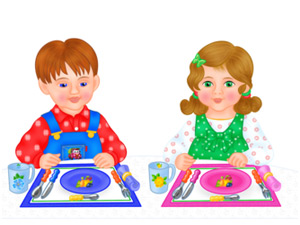 